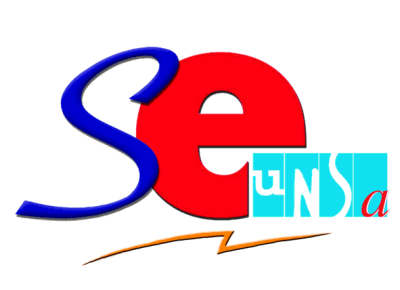 				MOUVEMENT 2014 « affectation des TD » NOM : Prénom : Barème : Adresse mail : 	Tél : Si je n’obtiens aucun de mes vœux, voici mes préférences : (à cocher) géographique, je souhaite rester près de mon domicile. constitution du couplage comprenant le moins d’école possible nature du couplage : élémentaire ou maternelle (rayer la mention inutile)RANGPOSTECODE1234567891011121314151617181920